Terminplan 2021 Prüfungstermine und Veranstaltungen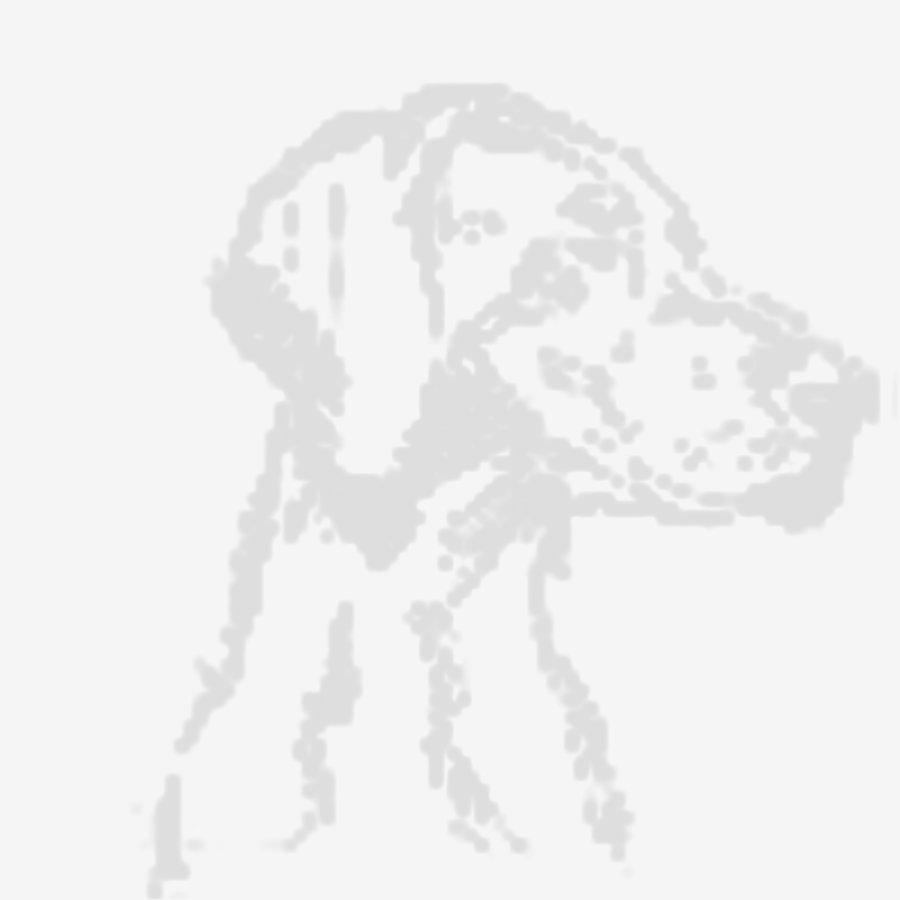 Wasserübungstage werden auf der JHV besprochen.Nennungsschluss ist jeweils 14 Tage vor den Prüfungsterminen! Nenngeld ist Reuegeld.Nennung bitte vollständig und gut leserlich ausgefüllt an:Dietrich Hollmann	Telefon: 	05446-4115Schillerstr. 6		Fax:	         	05446-411649453 Rehden		Mobil:		0171-7556513   Deutsch-Kurzhaar-Klub
Diepholzer Moorniederung e.V.Mitglied im DK-Verband und Mitglied im JagdgebrauchshundverbandvonbisPrüfung/Anlass10.02.2021Vorstandssitzung06.03.2021Derby / VJP 11.03.2021Derby / VJP                                                                              *   21.03.2021Derby / VJP25.03.2021Derby / VJP31.03.2021Derby / VJP08.04.2021Derby / VJP 15.04.2021Derby / VJP02.05.2021ABGESAGTABGESAGT11.00 Uhr Zuchtschau ABGESAGT14.00 Uhr Jahreshauptversammlung ABGESAGTGänsestübchen, Graftlage 50, 49356 Diepholz15.05.2021Verbandsschweißprüfung29.05.2021Verbandsschweißprüfung08.08.2021Zuchtschau als Landessiegerausstellung, 10.00 UhrGänsestübchen, Graftlage 50, 49356 Diepholz21.08.2021Jahreshauptversammlung DK-Verband22.08.2021Jahreshauptversammlung JGHV04.09.2021Solms / HZP / AZP09.09.2021Solms / HZP / AZP                                                                   *15.09.2021Solms / HZP / AZP18.09.202119.09.2021VGP / VPS23.09.2021Solms / HZP / AZP30.09.202102.10.2021IKP in Ungarn06.10.2021Solms / HZP / AZP11.10.202112.10.2021VGP / VPS                                                                                * 15.10.202116.10.2021VGP / VPS16.10.2021Btr. 21.10.2021Solms / HZP / AZP28.10.202131.10.2021Dr.-Kleemann-Zuchtausleseprüfung in Gehlenberg